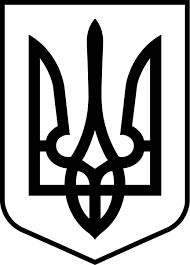 УКРАЇНАМЕНСЬКА МІСЬКА РАДАМенського району Чернігівської областіВИКОНАВЧИЙ КОМІТЕТПРОЕКТ РІШЕННЯ14 листопада 2019 року	м. Мена	№___Про погодження програми культурно-мистецьких заходів на 2020-2022 роки.Заслухавши інформацію начальника відділу культури Менської міської ради Шелудько Світлани Валеріївни про необхідність проведення на належному рівні культурно-мистецьких заходів, відзначення державних та національних свят, відродження, збереження і розвитку народної творчості, організаційного та фінансового забезпечення реалізації програми, відповідно до Законів України «Про культуру», «Про місцеве самоврядування в Україні», виконавчий комітет Менської міської ради,ВИРІШИВ:Погодити Програму культурно-мистецьких заходів на 2020-2022 роки, згідно додатків 1, 2, до даного рішення (додається) .Подати на сесію Менської міської ради дану Програму для розгляду та затвердження.Контроль за виконанням рішення покласти на заступника міського голови з питань діяльності виконкому Менської міської ради Вишняк Т.С.Міський голова	Г.А. ПримаковДодаток 1 до проекту рішення виконавчого комітету Менської міської ради від 14.11.2019 «Про погодження програми культурно- мистецьких заходів на 2020-2022 роки» від  2019 року №ПРОГРАМАкультурно-мистецьких заходів на 2020-2022 рікм. Мена2019 рПАСПОРТПрограми культурно-мистецьких заходів на 2020-2022 роки1. Загальні положення ПрограмиКультура Менської об’єднаної територіальної громади – цілісна система відтворення багатого та різноманітного творчого, інтелектуального, духовного потенціалу. Культурне різноманіття, збереження культурної самобутності та історико-культурної спадщини є важливими чинниками розвитку регіону. Робота Відділу культури Менської міської ради спрямована на забезпечення свободи творчості, вільного розвитку культурно-мистецьких процесів, професійної та аматорської творчості, реалізацію прав громадян на доступ до культурних цінностей, відродження і збереження національної української культури, історико-культурної спадщини, створення матеріальних і фінансових умов розвитку культури.У громаді збережено і діє 42 установи а саме: комунальний заклад «Менський будинок культури» Менської міської ради (та 19 сільських клубних філій) , комунальний заклад «Центр культури та дозвілля молоді» Менської міської ради, комунальний заклад «Менський краєзнавчий музей ім. В.Ф. Покотила», комунальний заклад «Менська публічна бібліотека» (та 19 сільських філій) Менської міської ради. Таким чином, мережа закладів культури громади збережена, утримується в належному стані та розвивається. На сьогодні у Менській громаді працюють 9 колективів із почесним званням «народний» та «зразковий». З колективами працюють 4 керівники, які мають звання Заслуженого працівника культури України. Дана Програма являє собою документ, що визначає стратегію розвитку галузі культури Менської громади на 2020-2022 роки. Розробка Програми обумовлена необхідністю суттєвих змін у підходах до організації діяльності у галузі культури в сучасних економічних умовах. Наразі актуальним є збереження і нарощування інтелектуального та творчого потенціалу у сферах культури, підвищення інноваційної активності місцевої громади. Підготовка та проведення масових заходів потребують певного фінансування для забезпечення оплати витрат на матеріально-технічне забезпечення, сценічне обладнання, тощо.Це зумовлює необхідність прийняття Програми реалізації культурно-масових заходів на 2020-2022 роки.2. Мета ПрограмиМетою Програми є створення фінансових та організаційних умов для подальшого розвитку культурно-мистецької сфери громади.Програма спрямована на забезпечення ефективної діяльності установ культури для задоволення культурних потреб різних верств населення громади.3. Завдання Програми	збереження культурного надбання громади, відродження народних звичаїв та національних традицій ;	створення умов для проведення соціально-важливих культурно-мистецьких заходів;	сприяння реалізації творчого потенціалу населення в інтересах самореалізації, створення умов для творчої діяльності в різних сферах суспільного життя;	формування моральної, духовної культури населення на кращих зразках українського та світового мистецтва;виховання у підростаючого покоління почуття патріотизму та відповідальності за майбутнє незалежної Української держави.4. Основні заходи Програми.Програма передбачає - реалізацію на належному рівні заходів з відзначення державних, національних, професійних свят та інших подій, що мають значення для Менської ОТГ. проведення культурно-мистецьких заходів за планами роботи закладів культури громади із залученням широкого кола учасників: зразкових та аматорських колективів та глядачів;створення сприятливих умов для розвитку культурних і творчих ініціатив з урахуванням місцевих особливостей;сприяння становленню талановитої мистецької молоді, підтримка професійної творчої діяльності, реалізації освітніх культурно-мистецьких заходів для дітей та молоді. 5. Фінансове забезпечення виконання Програми.Фінансування Програми здійснюється за рахунок коштів бюджету Менської ОТГ та інших джерел, не заборонених законодавством (додаток 2, до програми). При цьому обсяг коштів визначається органами виконавчої влади та місцевого самоврядування під час формування бюджету з урахуванням його фінансових можливостей та може змінюватись в процесі виконання бюджету при внесенні змін до нього.6. Координація та контроль за ходом виконання Програми.Координація та контроль за ходом Програми покладається на відділ культури Менської міської ради.Відділ культури контролює роботу щодо виконання заходів Програми в підвідомчих закладах: Комунальний заклад «Менський будинок культури» Менської міської ради Чернігівської області»; Комунальний заклад «Центр культури і дозвілля молоді» Менської міської ради Чернігівської області, Комунальний заклад «Менський краєзнавчий музей ім. В.Ф. Покотила» Менської міської ради Чернігівської області, Комунальний заклад «Менська публічна бібліотека» Менської міської ради Чернігівської області.НазваПрограми культурно-мистецьких заходів на 2020-2022 роки.Підстава для розробленняЗакон України «Про місцеве самоврядування в Україні», Закон України «Про Державні цільові програми», Закон України «Про культуру»Розробники програмиВідділ культури Менської міської радиУчасники програмиВідділ культури Менської міської радиВідповідальний виконавецьВідділ культури Менської міської радиМета ПрограмиМетою Програми є створення фінансових та організаційних умов для подальшого розвитку культурно-мистецької сфери громади.Строк виконання2020-2022 рокиОбсяги та джерела фінансування2020 р.2021 р.2022 р.  Бюджет Менської міської об’єднаної територіальної громади 1370560,00 грн.1507616,00 грн.1658377,00 грн.Очікувані результати виконаннязадоволення творчих потреб громадян, їх естетичне виховання, розвиток, збагачення духовного потенціалу через проведення масових, концертних і культурологічних заходівпідвищення  рівня культурного обслуговування населеннязабезпечення доступності  культурних послуг для різних верств населення  громадиКонтроль за виконаннямЗаступники міського голови з питань діяльності виконкому